№ п/пНаименование товара, работ, услугЕд. изм.Кол-воТехнические, функциональные характеристикиТехнические, функциональные характеристики№ п/пНаименование товара, работ, услугЕд. изм.Кол-воПоказатель (наименование комплектующего, технического параметра и т.п.)Описание, значение1.Детский игровой комплекс   ДИК 4.25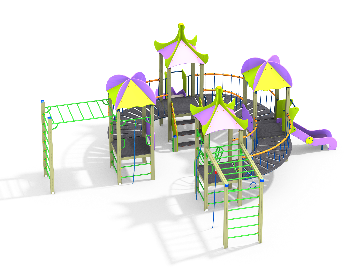 Шт. 11.Детский игровой комплекс   ДИК 4.25Шт. 1Высота (мм) 3680(± 10мм)1.Детский игровой комплекс   ДИК 4.25Шт. 1Длина (мм)8800(± 10мм)1.Детский игровой комплекс   ДИК 4.25Шт. 1Ширина (мм)8800(± 10мм)1.Детский игровой комплекс   ДИК 4.25Шт. 1Высота площадки (мм)900 мм1.Детский игровой комплекс   ДИК 4.25Шт. 1Применяемые материалыПрименяемые материалы1.Детский игровой комплекс   ДИК 4.25Шт. 1Декоративные фанерные элементыводостойкая фанера марки ФСФ сорт не ниже 2/2 толщиной не мение15 мм (± 2мм) все углы фанеры должны быть закругленными, радиус не менее 20мм, ГОСТ Р 52169-2012.1.Детский игровой комплекс   ДИК 4.25Шт. 1СтолбыВ кол-ве 24 шт. клееного деревянного бруса, сечением не менее 100х100 мм и имеющими скругленный профиль с канавкой посередине. Сверху столбы должны заканчиваться пластиковой заглушкой синего цвета в форме четырехгранной усеченной пирамиды.Снизу столбы должны оканчиваться металлическими оцинкованными подпятниками, выполненными из листовой стали толщиной не менее 4 мм и трубы диаметром не менее 42 мм (толщина стенки 3.5 мм) и не менее 57 мм (толщина стенки 3.5 мм) у столбов гимнастических комплексов. Усиление устойчивости конструкции гимнастических комплексов также должно обеспечиваться за счет крепления, перпендикулярно подпятникам этих столбов, закладных элементов из профильной трубы сечением не менее 50х25 мм. Усиливающие закладные элементы крепятся к столбам на два глухаря.  Подпятники должны заканчиваться монтажными круглыми фланцами, выполненными из стали толщиной не менее 3 мм. Нижняя часть подпятников и закладных элементов бетонируются в землю.1.Детский игровой комплекс   ДИК 4.25Шт. 1ПолыВ количестве 4 шт. должен быть выполнен из ламинированной, противоскользящей, влагостойкой фанеры толщиной не менее 18 мм, площадью не менее 1м ², опирающейся на брус сечением не менее 40х90 мм. Вязка бруса со столбами осуществляется методом, через прямой одинарный глухой шип, крепление нагелем.1.Детский игровой комплекс   ДИК 4.25Шт. 1Каркас горки 900В кол-ве 2 шт. Каркас должен быть выполнен из профильной трубы сечением не менее 50х25х2мм и утоплен в отфрезерованный паз фанерного борта по всей длине. Желоб должен быть изготовлен из единого листа не ржавеющей стали, толщиной не менее 1,5 мм, приваренным к каркасу горки. Борта горки выполнены из влагостойкой фанеры марки ФСФ сорт не ниже 2/2 толщиной не менее 24 мм и высотой не менее 120мм. Боковые ограждения ската горки выполнены из влагостойкой фанеры марки ФСФ сорт не ниже 2/2 толщиной не менее 24мм, высотой не менее 700мм и оборудованы поручнем ограничителем на высоте не менее 600мм. Поручень должен быть выполнен из металлической трубы диаметром не менее 32 мм и толщиной стенки 3.5 мм с двумя штампованными ушками из стали не менее 4 мм, под 4 мебельных болта.1.Детский игровой комплекс   ДИК 4.25Шт. 1Лестница 900В кол-ве 1 шт. Ступеньки должны быть выполнены из ламинированной противоскользящей, фанеры толщиной не менее 18 мм и деревянного бруса сечением не менее 40х90 мм. скрепленными между собой. Устанавливаться в отфрезерованный паз в перилах. Перила выполнены из влагостойкой фанеры марки ФСФ сорт не ниже 2/2 и толщиной не менее 24мм, с декоративными накладками не менее 15 мм. Для бетонирования используются металлические закладные детали из трубы сечением 50х25х2 мм, закрепленные на перилах и окрашенные порошковой полимерной краской зеленого цвета.1.Детский игровой комплекс   ДИК 4.25Шт. 1ОграждениеВ кол-ве 2 шт. должно быть выполнено из влагостойкой фанеры марки ФСФ сорт не ниже 2/2 и толщиной не менее 24 мм 1.Детский игровой комплекс   ДИК 4.25Шт. 1РукоходВ кол-ве 1 шт. должен быть выполнен из совокупности металлических труб диметром не менее 32мм и толщиной стенки 3.5мм 1.Детский игровой комплекс   ДИК 4.25Шт. 1Рукоход усиленныйВ кол-ве 1 шт. должен быть выполнен из металлической трубы диметром не менее 32 мм и толщиной стенки 3.5мм и иметь четыре ребра жесткости и с четырьмя штампованными ушками, выполненными из листовой стали толщиной не менее 4мм, под 8 саморезов.1.Детский игровой комплекс   ДИК 4.25Шт. 1Ручка вспомогательнаяВ кол-ве 6 шт. должна быть выполнена из металлической трубы диметром не менее 22 мм и толщиной стенки 2.5 мм с двумя штампованными ушками, выполненными из листовой стали толщиной не менее 4мм, под 4 самореза. Вся металлическая поверхность обрезинена слоем яркой однородной резины (синим, красным или желтым цветом), толщина резинового слоя ручки не менее 5 мм. Обрезинивание металла выполнено методом литья под давлением. Внешняя поверхность резины имеет фактуру шагрени. Температура эксплуатации прорезиненной ручки от -50°С до +60°С. Резиновая поверхность ручки препятствует соскальзыванию руки и исключает примерзание мягких тканей человека в холодное время года. За счет обрезинивания достигается более высокая травмобезопасность, атмосферостойкость и износостойкость оборудования.1.Детский игровой комплекс   ДИК 4.25Шт. 1Лиана наклонная В кол-ве 1шт. выполнена из круглой трубы диаметром не менее 42мм и толщиной стенки не менее 3.5мм, с двумя штампованными ушками, выполненными из листовой стали толщиной не менее 4мм, под 4 самореза и должна заканчиваться монтажным круглым фланцем, выполненным из стали толщиной не менее 3мм. Должна иметь не менее 4шт. ступенек, выполненных из трубы диаметром не менее 32мм и толщиной стенки не менее 3,5мм.1.Детский игровой комплекс   ДИК 4.25Шт. 1Кронштейн с кольцамиВ кол-ве 2 шт. должен быть выполнена из металлического листа толщиной не менее 2,5мм. Канат полипропиленовый армированный диаметр не менее 16мм. с двумя кольцами из ламинированной фанеры толщиной не менее 24 мм.1.Детский игровой комплекс   ДИК 4.25Шт. 1Кронштейн с канатомВ кол-ве 1 шт. должен быть выполнена из металлического листа толщиной не менее 2,5мм. Канат полипропиленовый армированный диаметр не менее 30 мм.1.Детский игровой комплекс   ДИК 4.25Шт. 1Перекладина с канатомВ кол-ве 2 шт. должна быть выполнена из металлической трубы диметром не менее 32мм и толщиной стенки 3.5мм и иметь два ребра жесткости. Канат полипропиленовый диаметр не менее 30 мм.1.Детский игровой комплекс   ДИК 4.25Шт. 11.Детский игровой комплекс   ДИК 4.25Шт. 1ПерекладинаВ кол-ве 28 шт. должна быть выполнена из металлической трубы диметром не менее 32мм и толщиной стенки 3.5мм с двумя штампованными ушками, выполненными из листовой стали толщиной не менее 4мм, под 4 самореза.1.Детский игровой комплекс   ДИК 4.25Шт. 1Кронштейн на боковые ограждения горкиВ кол-ве 4шт. должен быть выполнен из металлической трубы диметром не менее 25мм и толщиной стенки 2.5мм с тремя штампованными ушками, выполненными из листовой стали толщиной не менее 4мм, под 4 самореза и два мебельных болта.1.Детский игровой комплекс   ДИК 4.25Шт. 1Мост дугообразныйВ кол-ве 3 шт. Каркас моста должен быть выполнен из круглой трубы диаметром не менее 42 мм с толщиной стенки 3.5 мм, с штампованными ушками из листовой стали толщиной не менее 3 мм. Пол моста должен состоять из пяти сегментов из ламинированной противоскользящей фанеры толщиной не менее 18 мм. Перила моста должны быть выполнены из металлической трубы диаметром не менее 42 мм. Перила должны быть соединены с мостом стяжкам из полипропиленового армированного каната диаметром не менее 16 мм.1.Детский игровой комплекс   ДИК 4.25Шт. 1МатериалыКлееный деревянный брус и деревянные бруски должны быть выполнены из сосновой древесины, подвергнуты специальной обработке и сушке до мебельной влажности 7-10%, тщательно отшлифованы со всех сторон и покрашены в заводских условиях профессиональными двух компонентными красками. Влагостойкая фанера должна быть марки ФСФ сорт не ниже 2/2, все углы фанеры должны быть закругленными, радиус не менее 20мм, ГОСТ Р 52169-2012 и окрашенная двухкомпонентной краской, специально предназначенной для применения на детских площадках, стойкой к сложным погодным условиям, истиранию, устойчивой к воздействию ультрафиолета и влаги. Металл покрашен полимерной порошковой краской. Заглушки пластиковые, цветные. Канат полипропиленовый армированный. Все метизы оцинкованы.1.Детский игровой комплекс   ДИК 4.25Шт. 1ОписаниеДетский игровой комплекс состоит из четырёх последовательно соединённых по окружности башен с крышами. На первой башне установлены шведские стенки, ручки вспомогательные, перекладина с канатами и внешняя шведская стенка, соединенная с башней усиленным рукоходом. На второй башне установлены лестница и горка. На третьей башне установлены горка и ограждение. На четвертой башне установлены лиана наклонная, перекладина с канатом, вспомогательные ручки и гимнастический комплекс с кронштейнами с канатом и кольцами гимнастическими. Первая, вторая, третья и четвертая башни соединены мостами дугообразными. Все резьбовые соединения должны быть закрыты разноцветными пластиковыми заглушками.